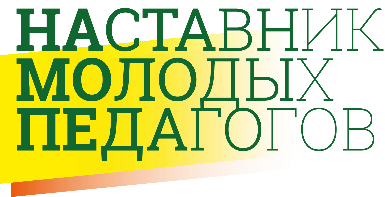 КОНКУРС «НАСТАВНИК МОЛОДЫХ ПЕДАГОГОВ – 2022»Номинация: «Лучшая практика наставничества».Отборочный этапКонкурсное испытание № 1. АнкетаЗаполненную анкету необходимо направить на почту: nastavnik@mgoprof.ruВ теме письма: ФИО участника (номинация «Лучшая практика наставничества») или название образовательной организации (номинация «Лучшая система наставничества»).Критерии оценивания: Логичность и последовательность представленных материалов.Практическая значимость результатов представленной практики.Возможность тиражирования представленной практики.1. Название номинации: Лучшая практика наставничества 2. Ф. И. О. участника Конкурса:3. Название организации:4. Должность:5. E-mail:6. Телефон: 7 Стаж наставнической деятельности:8. Количество подготовленных молодых педагогов:9. Опишите свою практику наставничества:10. Какие задачи Вы ставите перед собой как наставник?11. Какие механизмы и инструменты Вы используете при реализации наставничества?12. Опишите достигнутые Вами результаты наставничества и способы их оценки:13. Перечислите ключевые факторы Вашего успеха как наставника:14. Какие локальные акты регулируют наставничество в Вашей образовательной организации и помогают Вам в работе?15. Существует ли система стимулирования (материальная/нематериальная) наставников в Вашей образовательной организации и в чем она заключается?16. Какие дефициты существуют при реализации наставничества в образовательных организациях? 17. Что может стать «трамплином» в развитии наставничества в образовательных организациях города Москвы?18. Какие ключевые компетенции необходимы наставнику?19. Вы готовы пройти обучение для наставников? (Да/нет.)20. Ссылка на фото наставника с молодым педагогом (молодыми педагогами), выложенное в социальной сети с хештегом #Наставник_2022